Рекомендации для родителей Тема «Золотая осень».Воспитатели группы № 10Лоншакова М.В., Арутюнян К. В.11.10 - 17.10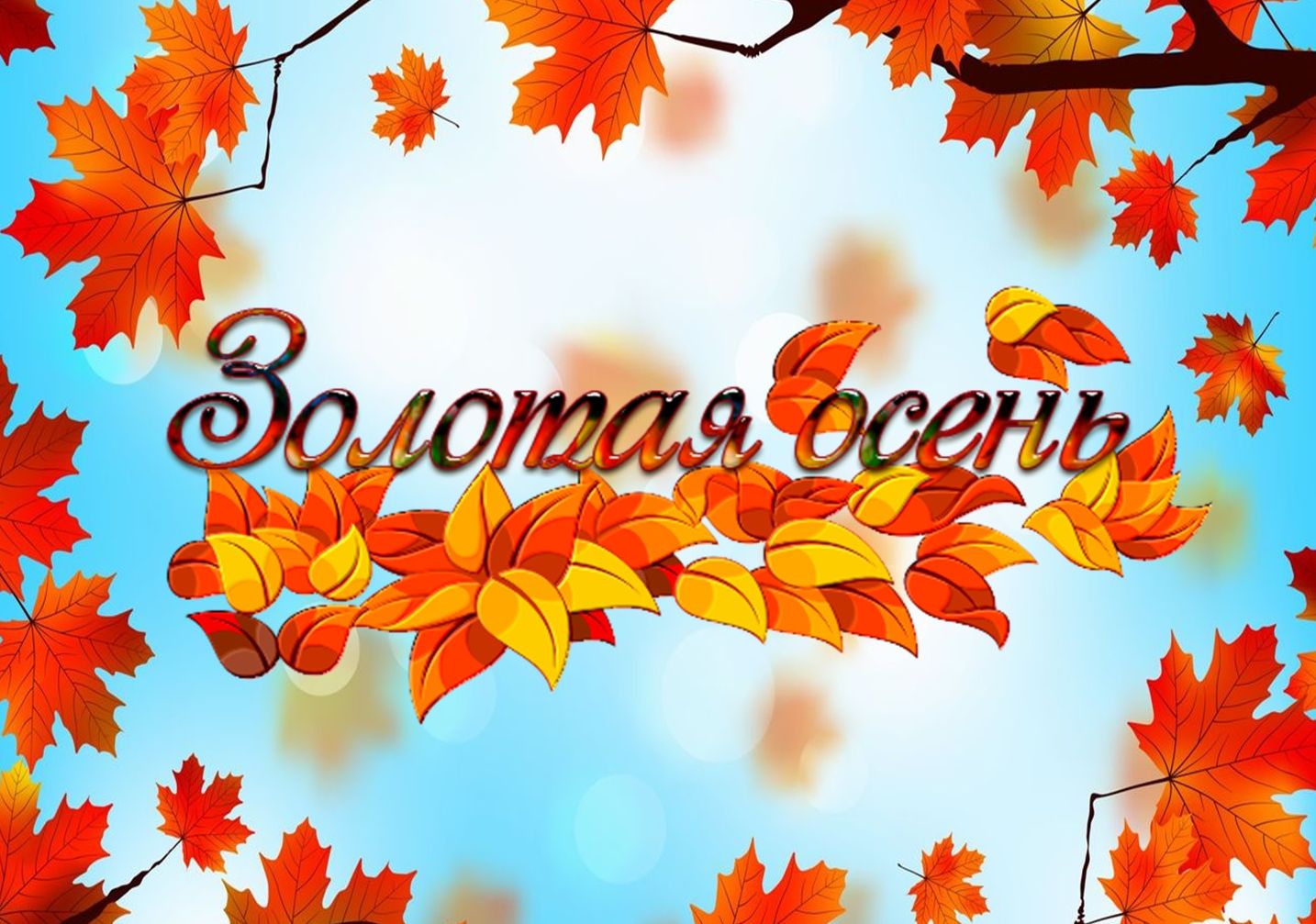 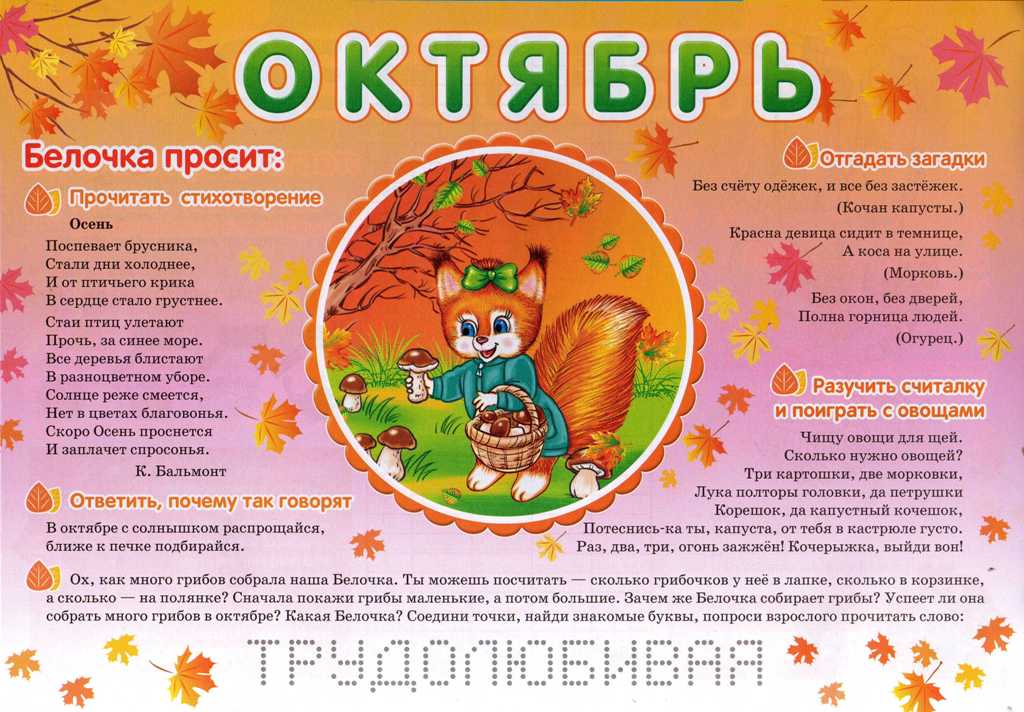 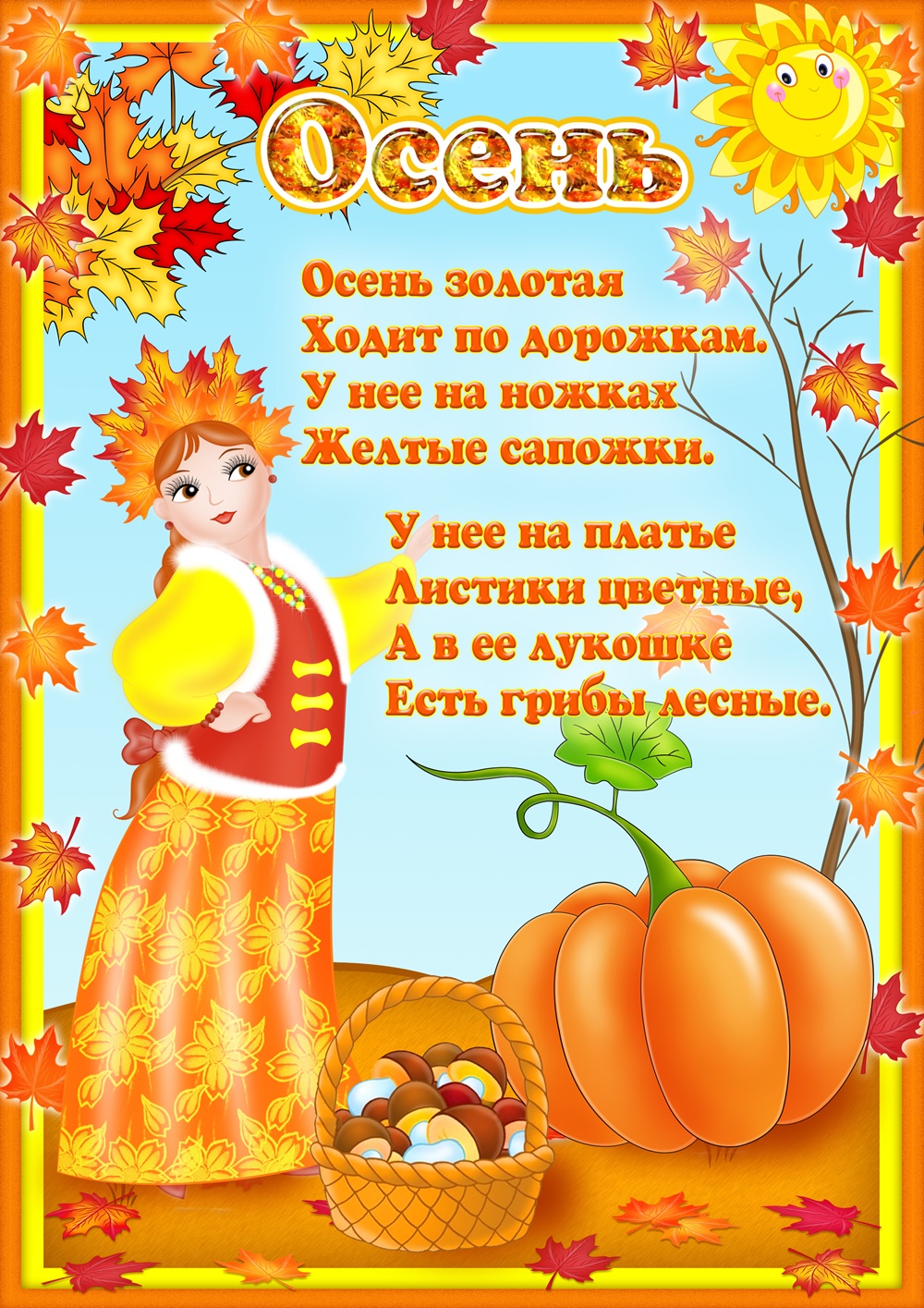 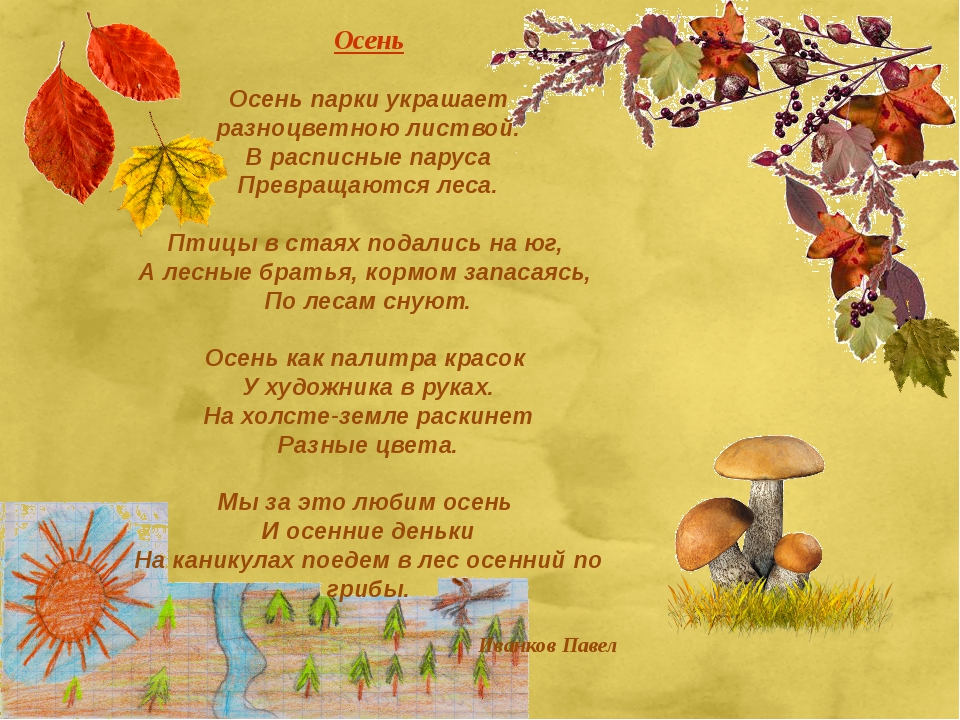 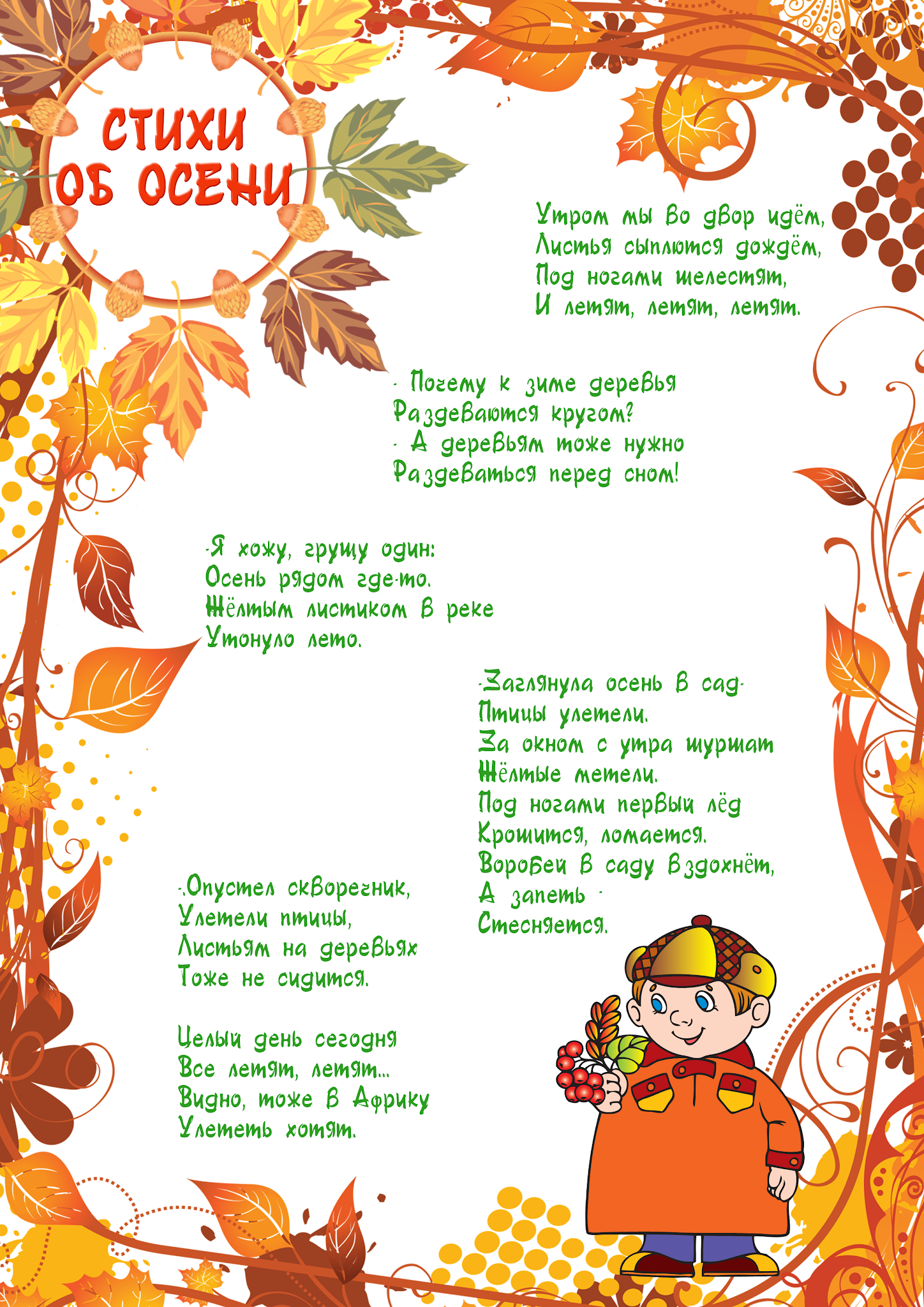 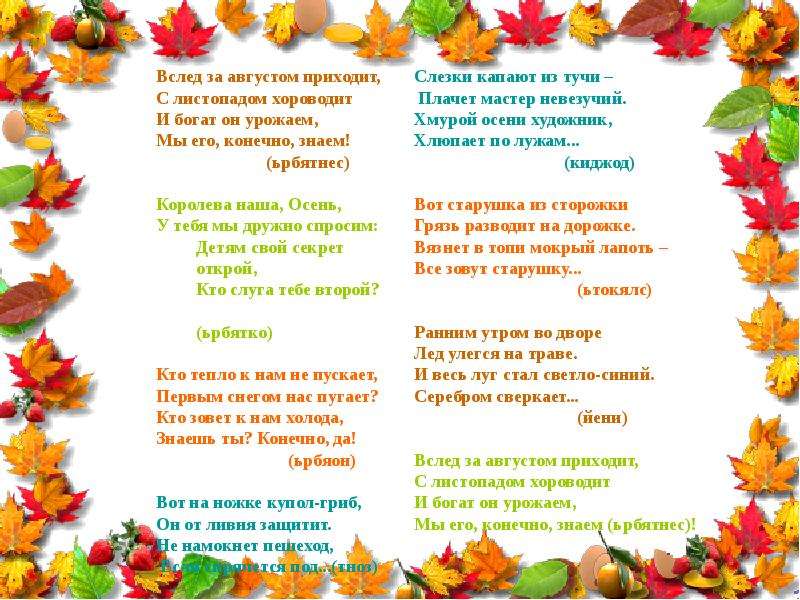 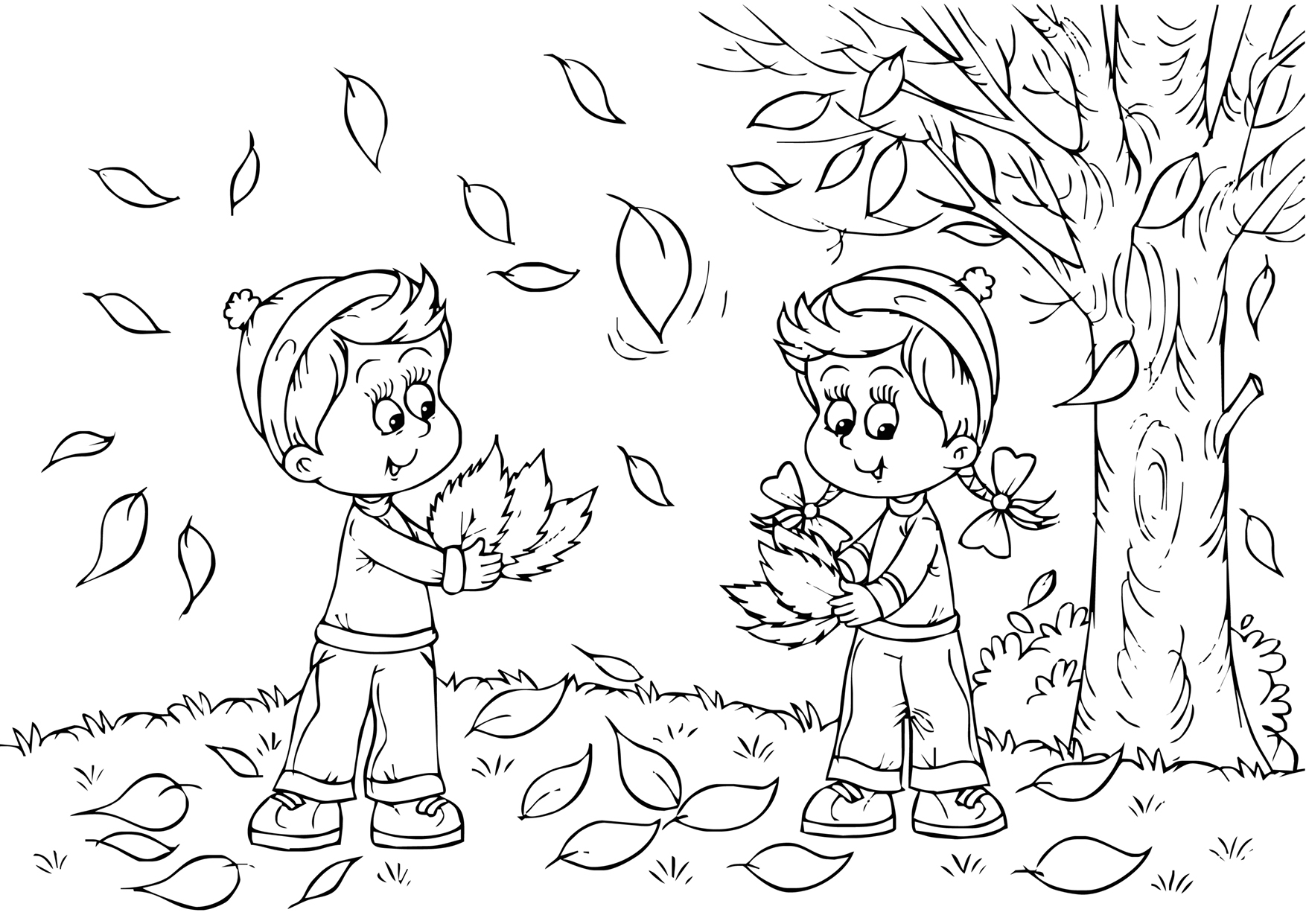 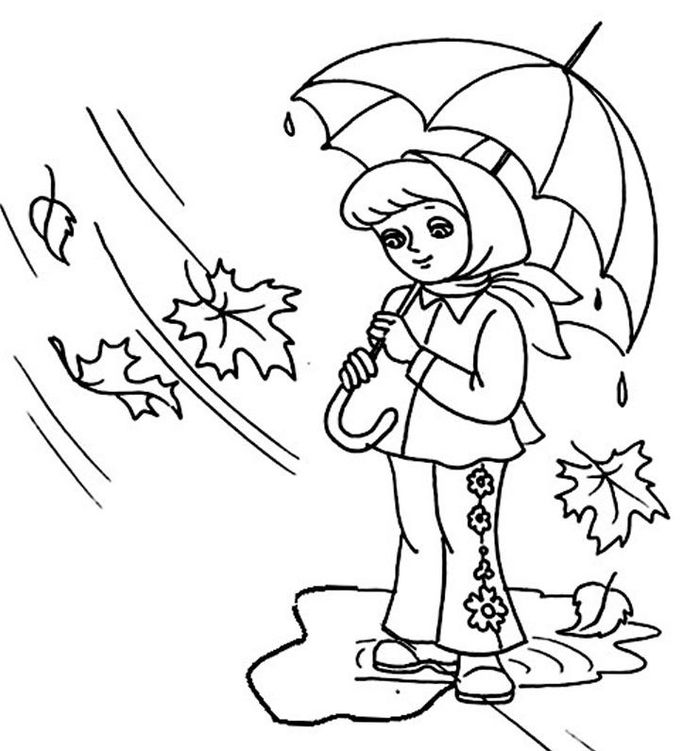 